PHENOLSPart-llB.Sc. part-llDr. Shubhra SinghAssociate ProfessorDeptt. Of Chemistry,H.C.P.G College, Vns.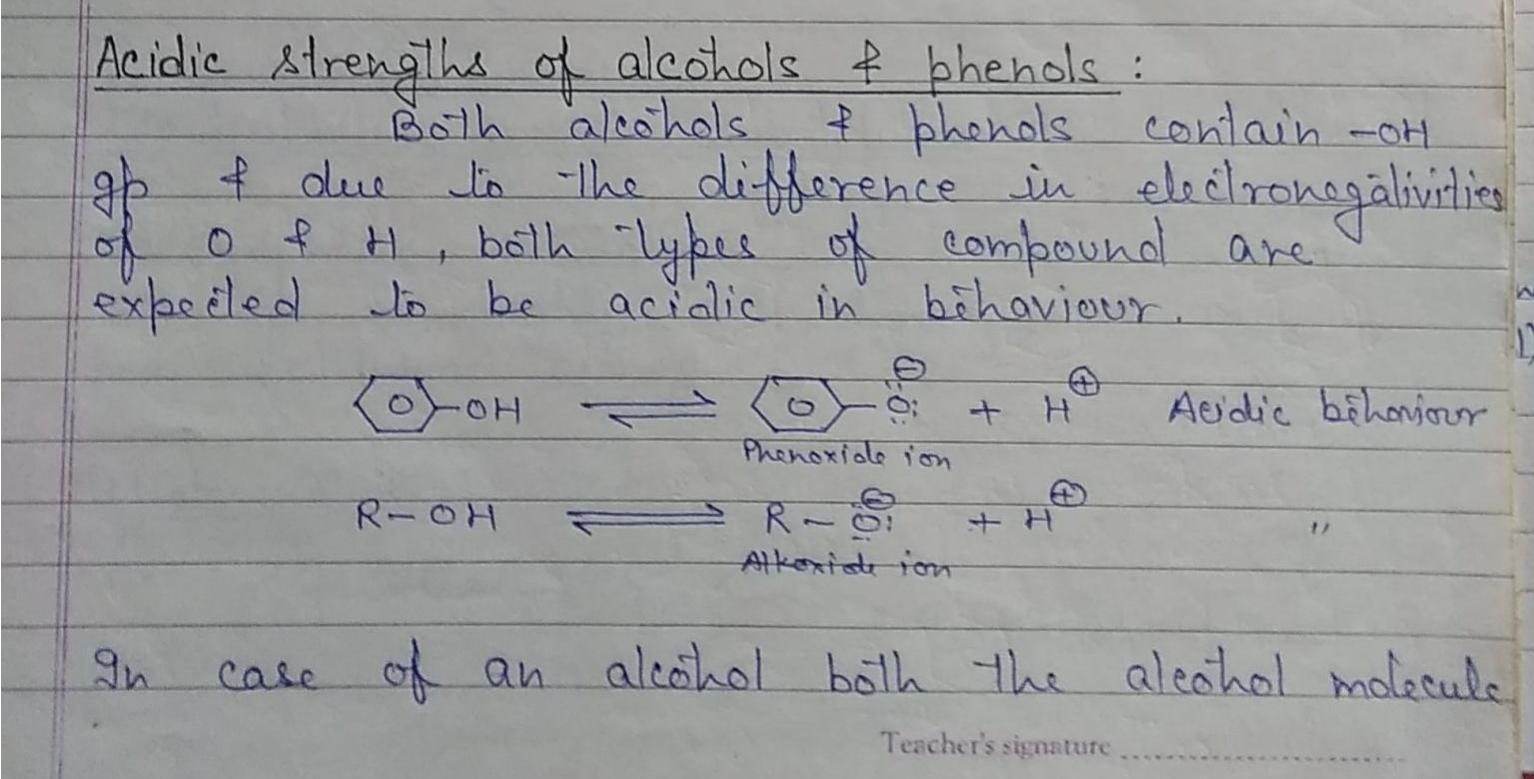 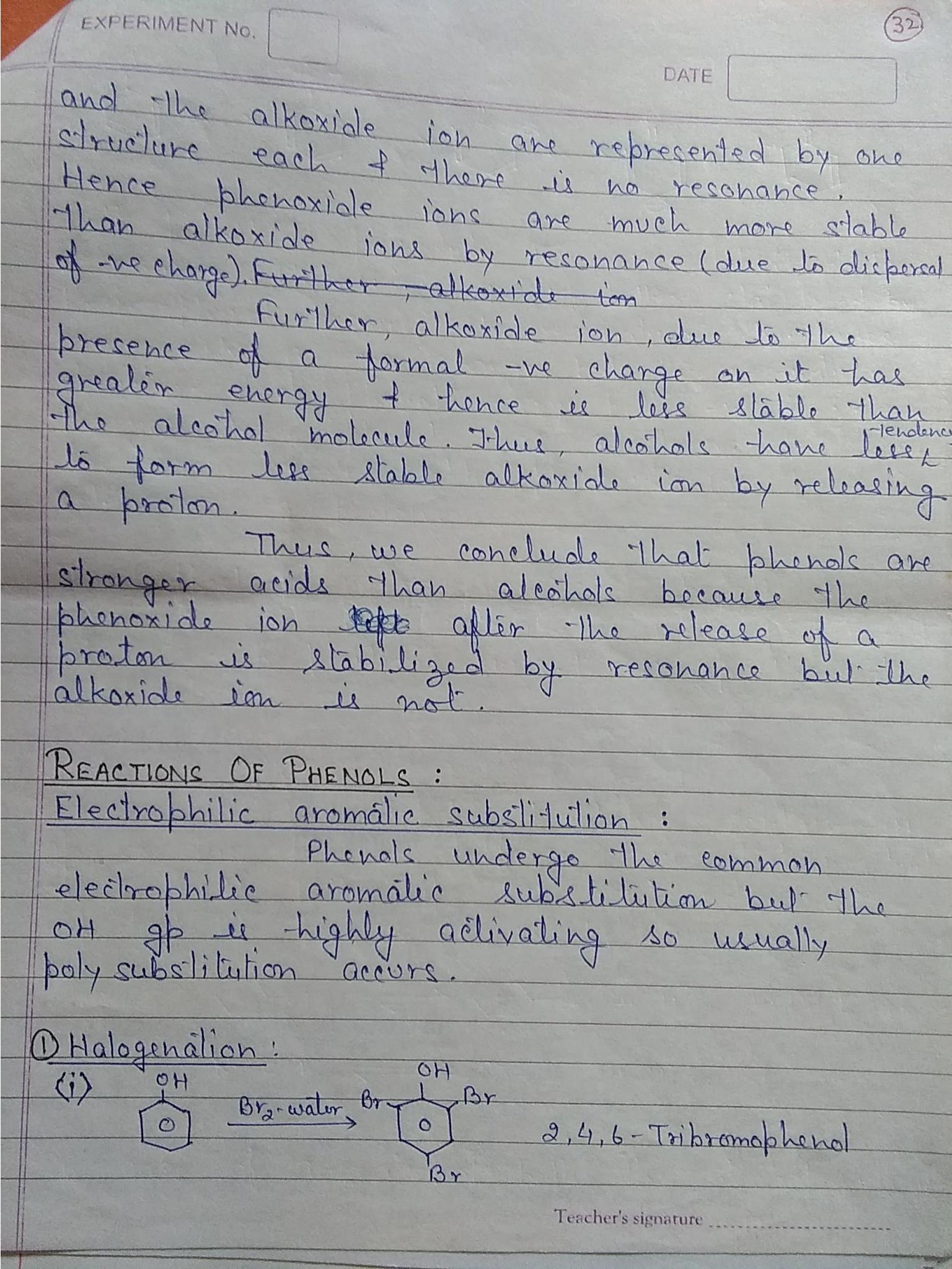 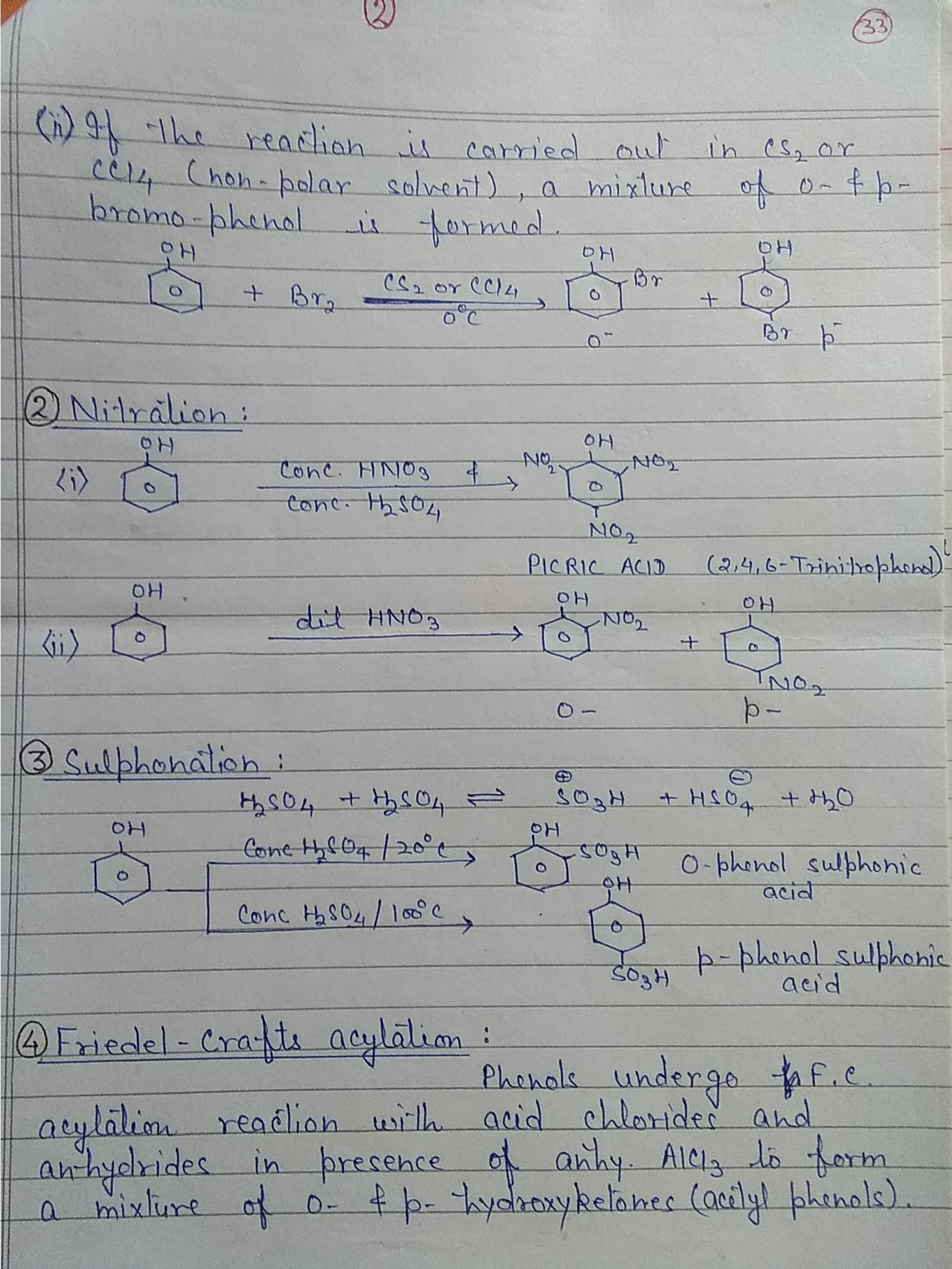 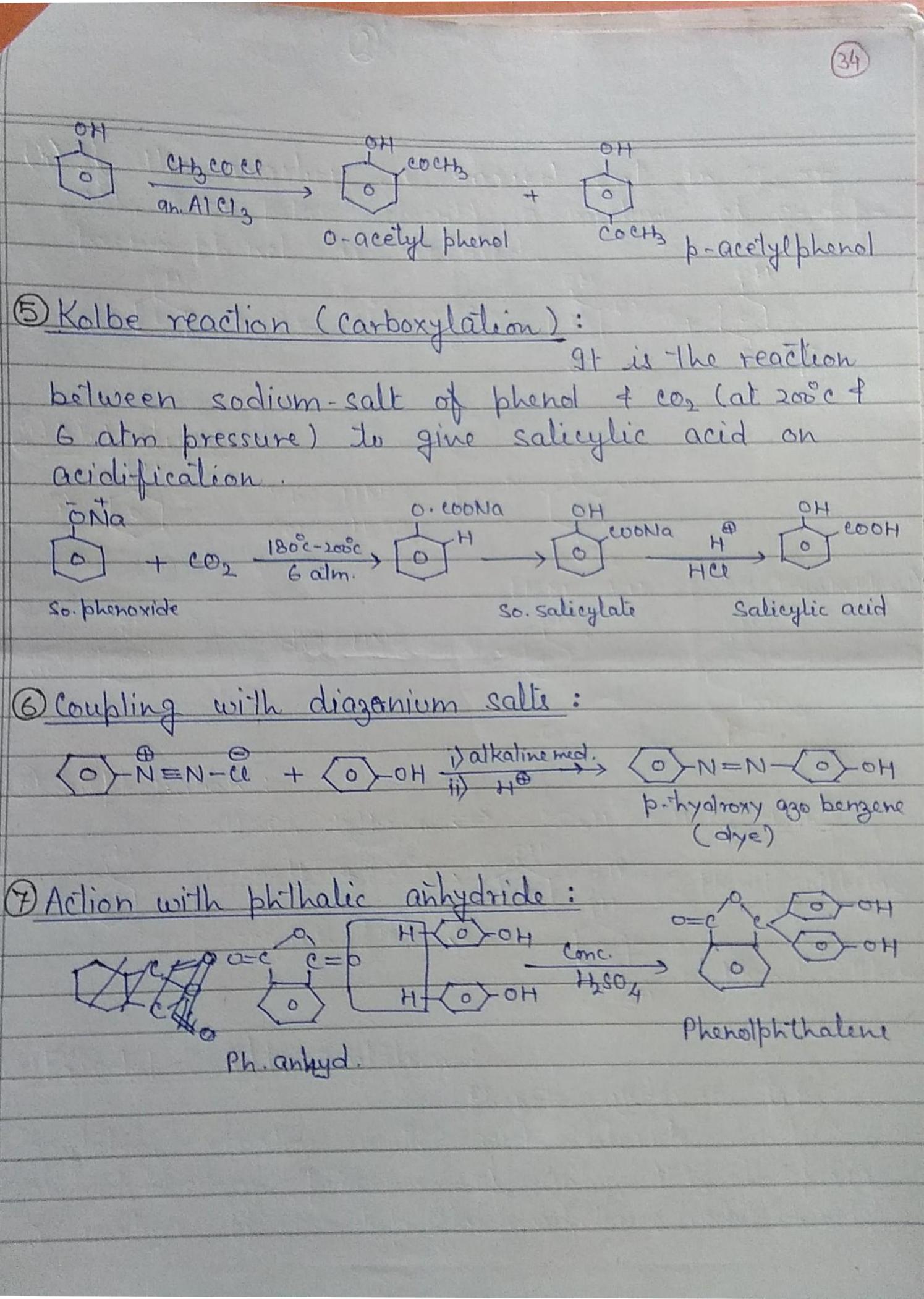 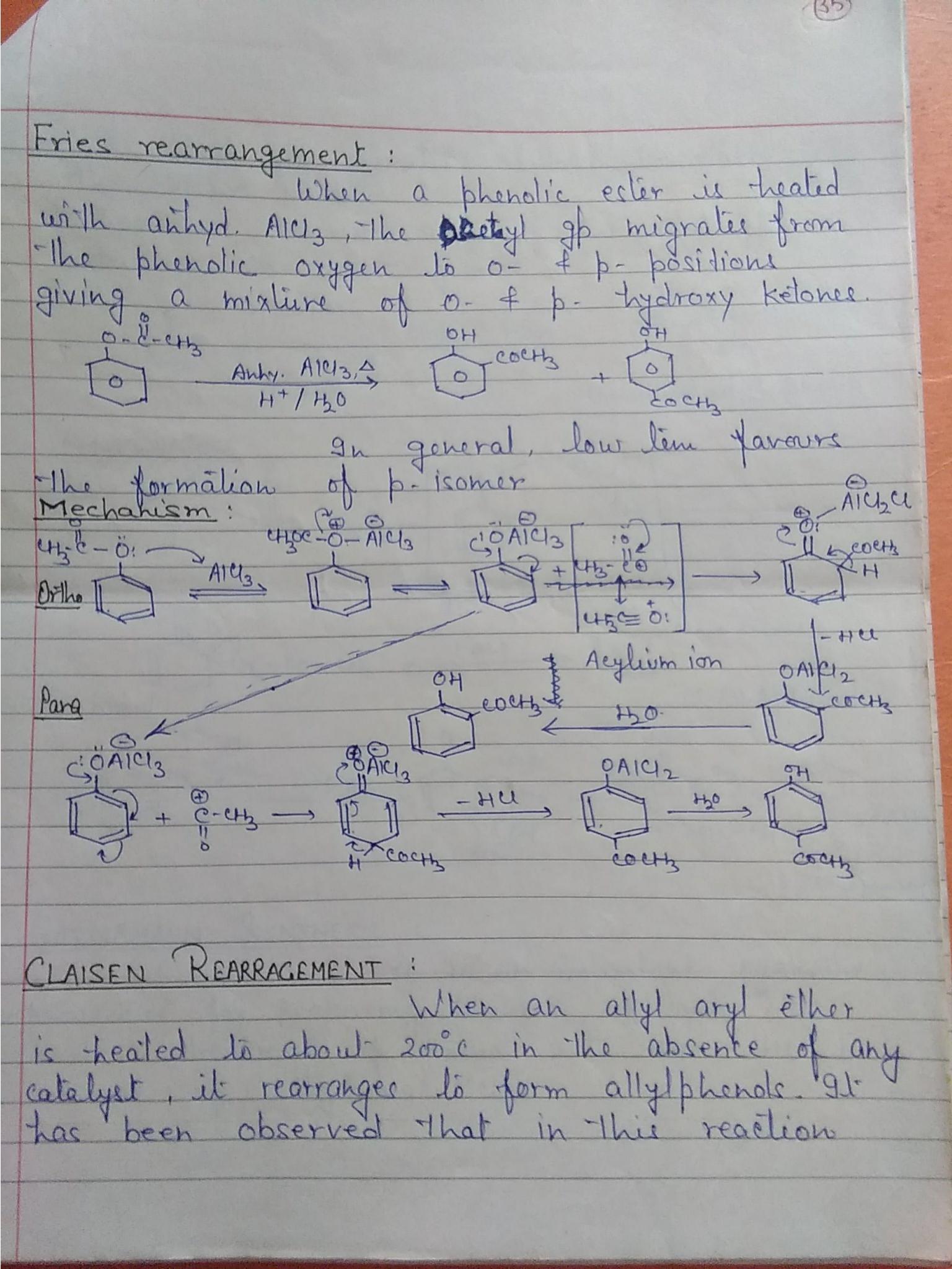 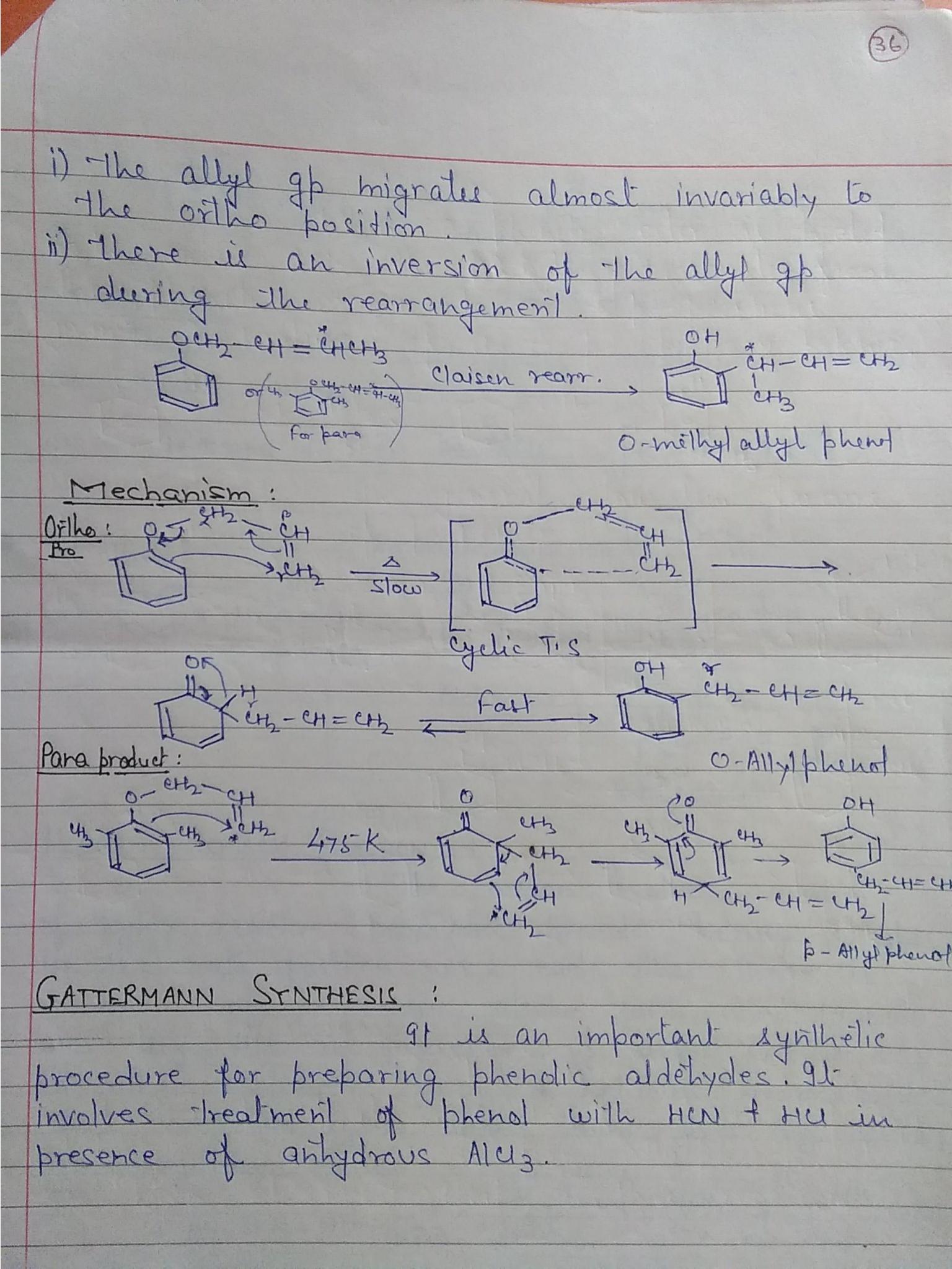 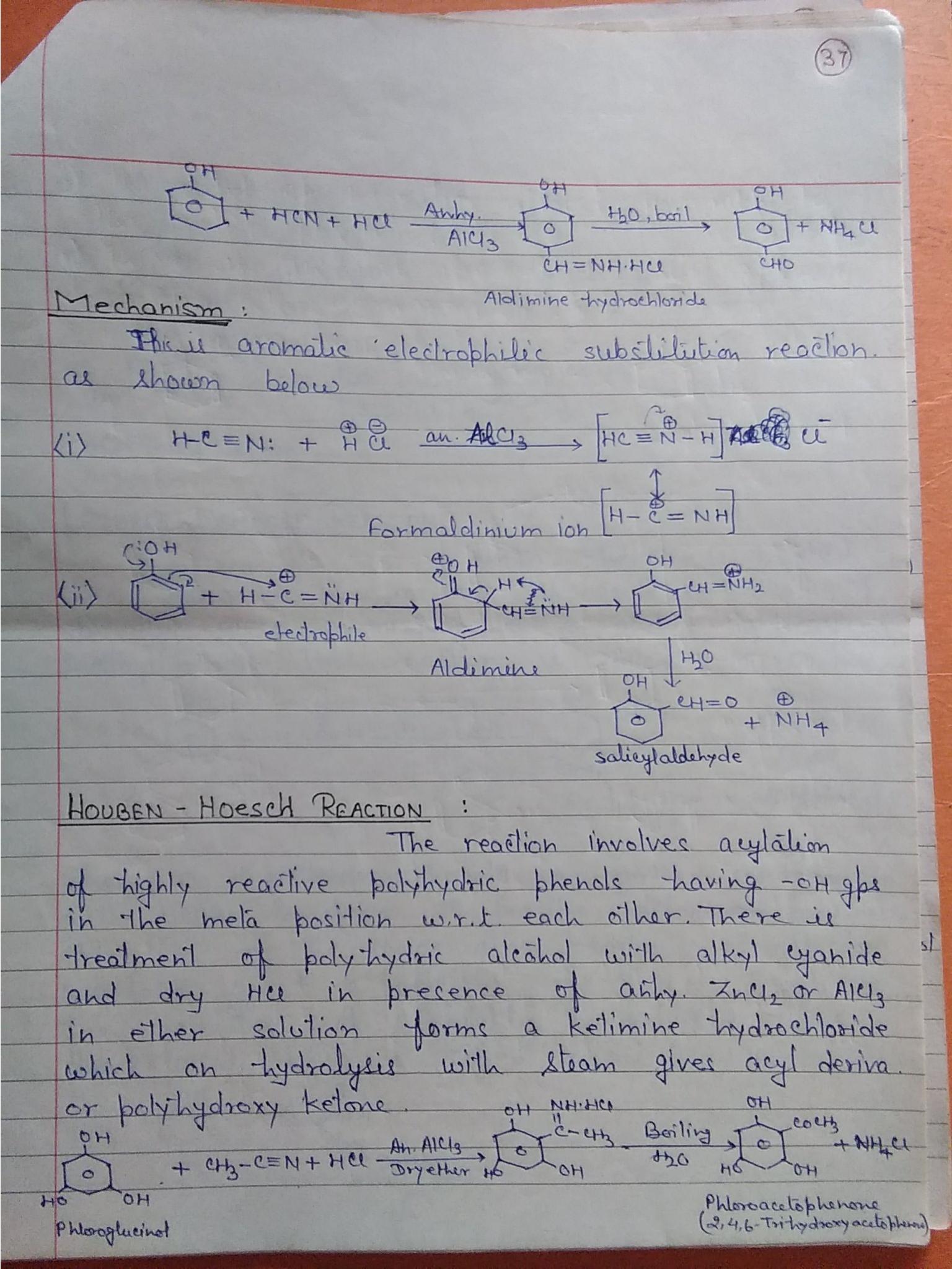 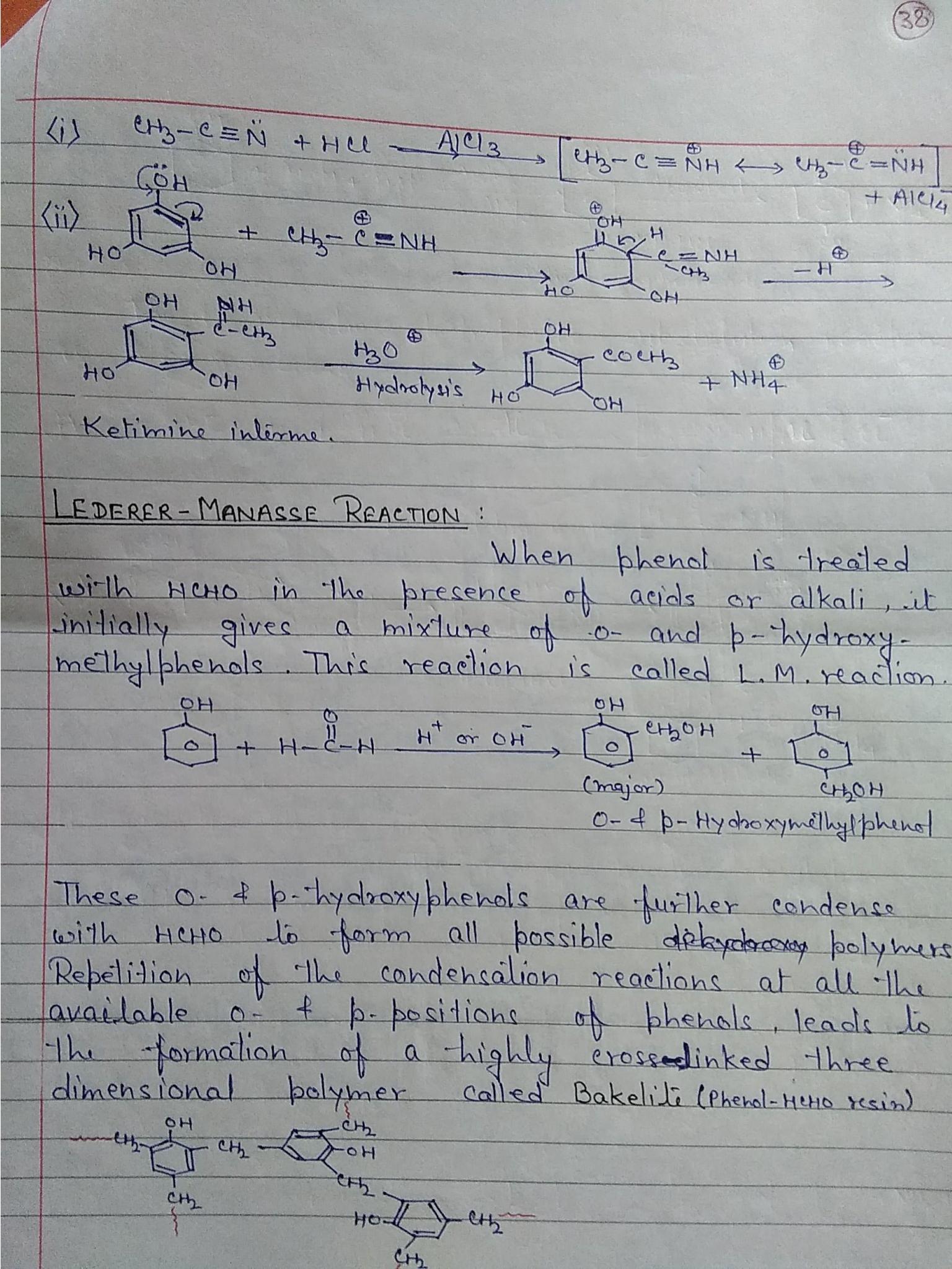 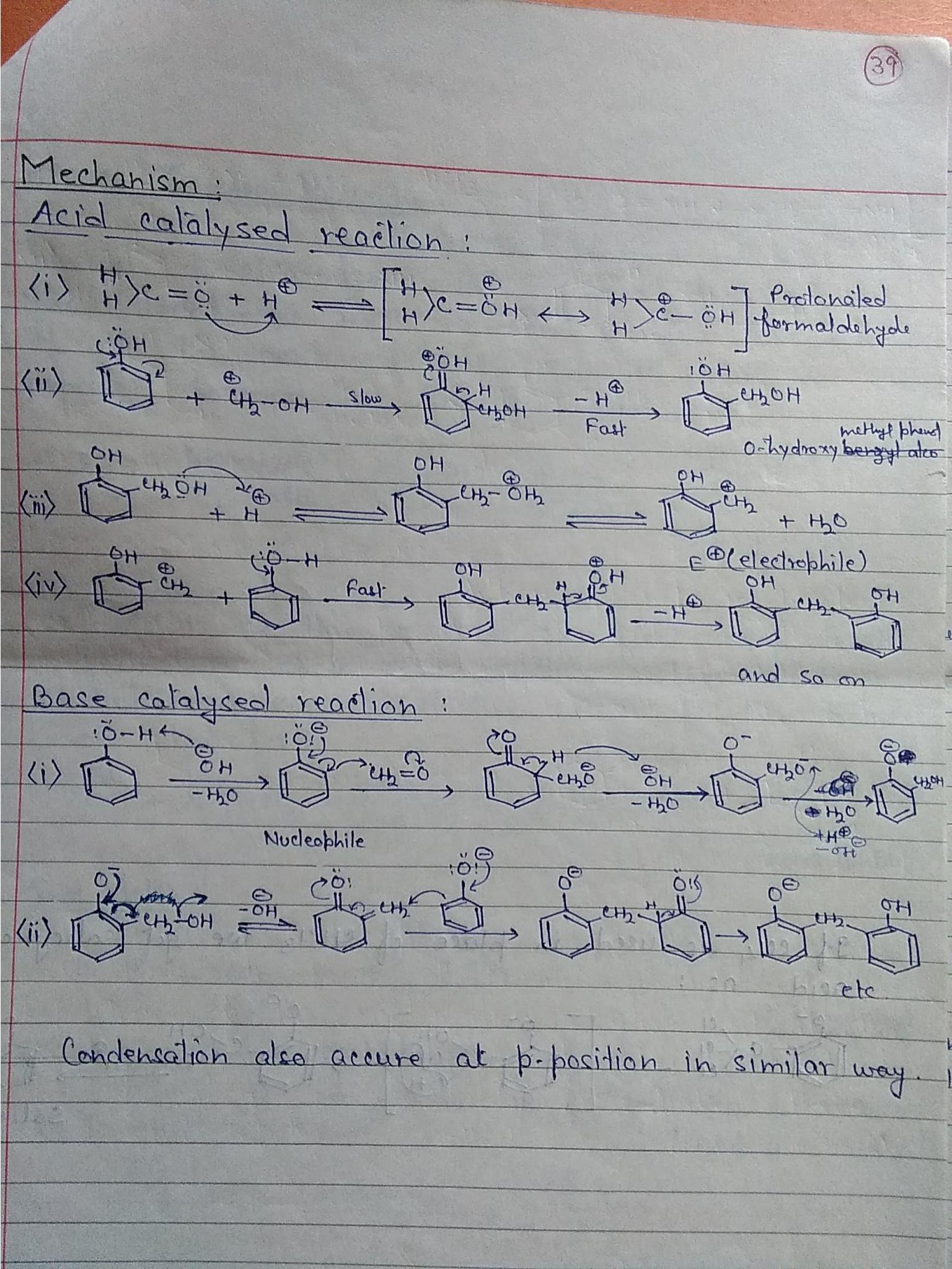 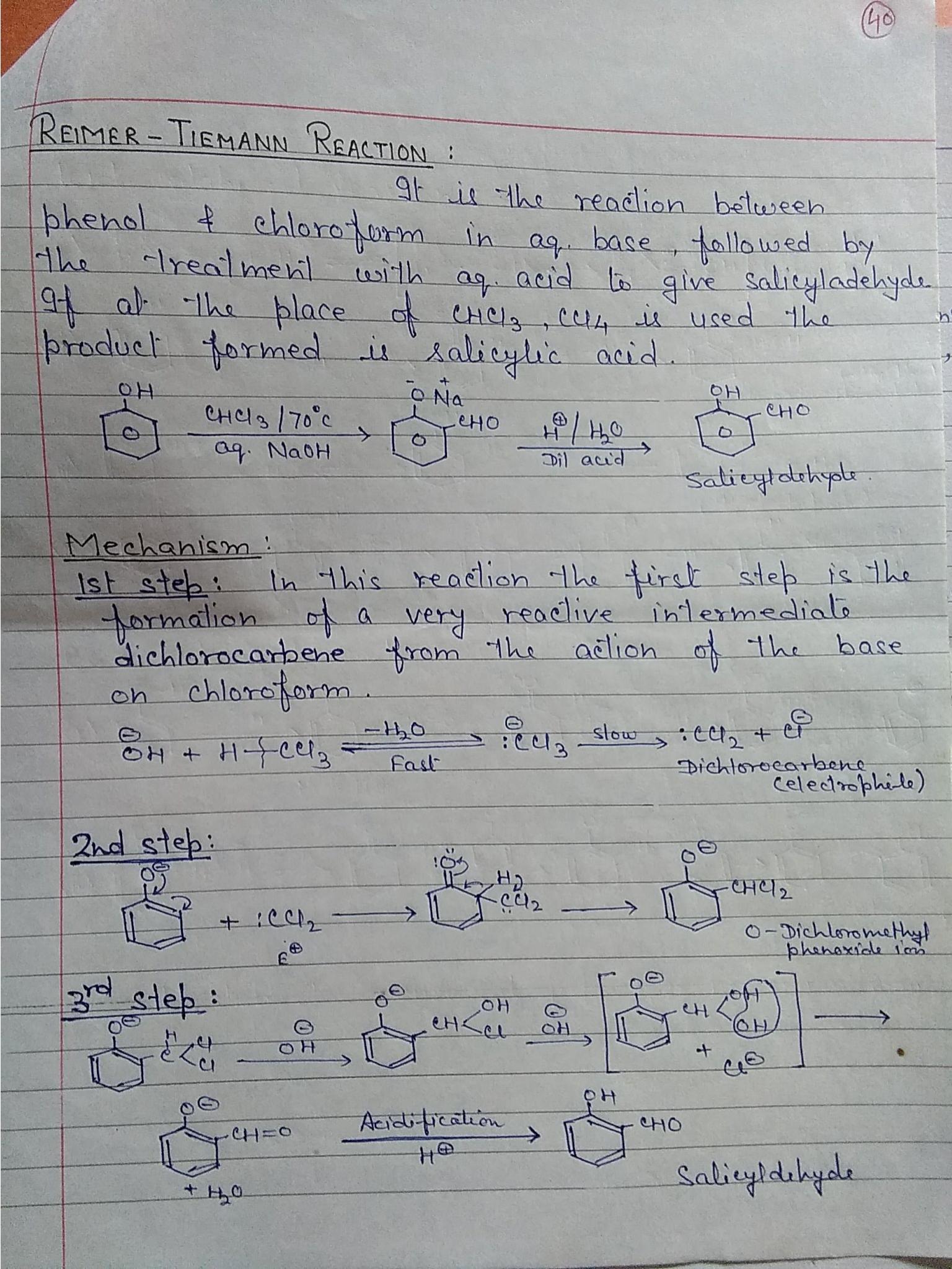 